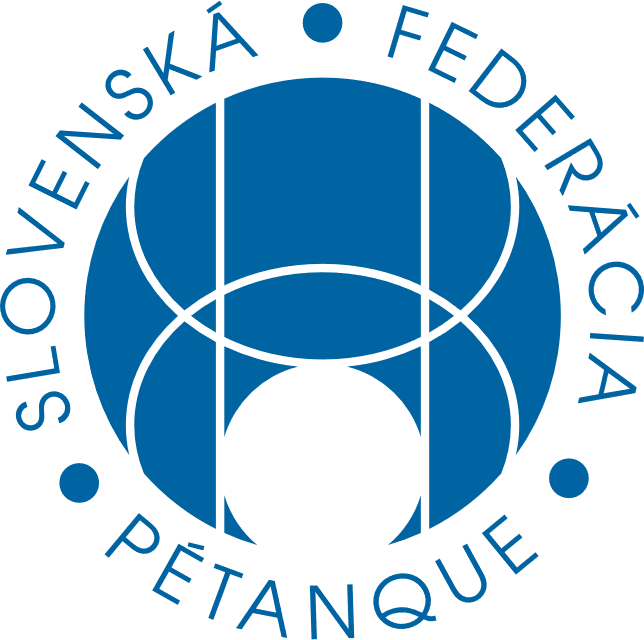 Návrh na zmenu dokumentov ŠTKNavrhovateľMarek Sobolič, SPIDERS, predseda klubu – predseda ŠTKMotiváciaPôvodný zámer pre turnaje Swiss + KO vychádzali zo zníženého počtu kôl Swiss a rozdelení hracieho dňa už po troch kolách na turnaj A (KO) a turnaj B (KO/3k swiss). Hlavný dôvod bol, aby bolo vždy o čo hrať, pre atraktivitu sa spravil B rebríček SFP.Základným parametrami bolo optimálny celkový počet kôl, podmienka aby všetci hráči s nula a jednou prehrou postúpili do KO a dopĺňal ich, čo najmenší počet hráčov s dvomi prehrami.Po prehodnotení tabuľky je možné v niektorých prípadoch zmeniť počet kôl na vyšší počet, čím urobiť práve užšie KO, pre najviac konzistentné tímy.Nová tabuľka je návrh ako hrať turnaje Swiss + KO.Keďže B rebríček nenaplnil športovú stránku jeho zriadenia, navrhujem ho prijatím tohto bodu zrušiť.Aktuálne znenie dokumentuTabuľka pre Swiss + KONové znenieNová tabuľka pre Swiss + KO, oranžovou farbou sú zmeny.Zrušenie B rebríčka.